                             Понятие о пряже и прядении, ткани и ткачестве Цели урока: Ознакомить учащихся с классификацией текстильных волокон. Изучить понятия «пряжа», «прядение», «ткань», «ткачество». Научить определять направление нитей основы и утка, полотняное переплетение, лицевую и изнаночную стороны тканей. Дать краткие сведения о профессиях прядильщицы и ткача. Оборудование: ручки, тетради, лупы, ножницы, цветная бумага, клей;Ход урока1. Организационный момент. 2. Сообщение новых сведений: 1). В высоком дворце Маленькие ларцы. Кто их открывает, Белое золото добывает.2). Голубой глазок, золотой стебелёк, Скромный на вид, на весь мир знаменит,Кормит, одевает и дом украшает.  Чтобы правильно изготовить изделие, правильно его эксплуатировать и ухаживать, необходимо знать элементы материаловедения. Швейное материаловедение изучает строение и свойства материалов, используемых для изготовления швейных изделий.  Известны три основных способа производства швейных материалов: способ ткачества; способ вязания; химический и механический способ. А, как и из чего делают ткань? Ткань вырабатывают из пряжи на ткацких станках, а пряжу – из волокон. Волокно – это гибкое, прочное тело, длина которого во много раз больше, чем его поперечный размер.Текстильные волокна – это волокна, которые используют для изготовления пряжи, ниток, тканей и других текстильных изделий. Текстильные волокна очень разнообразные, но все они делятся на два основных класса: натуральные и химические .Натуральное волокно создаёт сама природа. Натуральные волокна – это волокна растительного, животного и минерального происхождения.Цель прядения – получение равномерной по толщине пряжи. Из истории прядения.Прялка на протяжении веков была непременной принадлежностью крестьянского дома. Была она полностью деревянной, часто с узорами, вырезанными по дереву или нарисованными. Веретёна для неё тоже точили из дерева. И прядение, и ткачество были занятиями нелёгкими, утомительными. От пряхи требовалось и умение, и терпение, и усидчивость. Иначе нить получалась неровная, непрочная. Естественно, что и полотно из такой пряжи выходило далеко не первосортным. Отсюда и пословицы: «Какова пряха, такова на ней и рубаха», «У ленивой пряхи и про себя нет рубахи». Зимними вечерами молодёжь часто собиралась на посиделки. Девушки приходили на них с прялками. На посиделках парни приглядывали себе невест. Естественно, каждому хотелось, чтоб его суженая была не только красивой, но и умелой, работящей. Парни рассуждали: «Возьмёшь дуру пряху, не сошьёт мужу рубаху», «Девка красива, да прясть ленива». Но вот девушка по всем статьям приглянулась парню. На этот случай бытовала пословица: «Прядись куделя на этой неделе. На новой недосуг: может, замуж позовут Пряжа поступает в ткацкое производство, где из неё изготавливают ткань. Ткань – это материал, который изготавливается на ткацком станке путём переплетения пряжи или нитей. Процесс производства ткани из пряжи называется ткачеством. Ткань получают переплетением долевых нитей (нитей основы) и поперечных (нитей утка). Нити, идущие вдоль ткани, называются нитями основы. Нити, идущие поперёк ткани называются нитями утка. Не осыпающиеся края ткани называются кромками. Подготовка нитей основы.1). Нити перематывают с початков на бобины. 2). Производят сновку – перемотку с большого количества бобин на один сновальный валик (ткацкий навой). Число нитей, перемотанных на навой, доходит до 3000 и более. Перематывание совмещают со шлихтованием. Это нити основы проклеивают шлихтой – специальным клеящим составом, для придания нитям основы гладкости и прочности. 3). Завершается подготовка пробиранием – каждую нить протаскивают в глазки ремизок (эта операция выполняется вручную). Подготовка нитей утка.Нить утка перематывают с початков и бобин на специальные деревянные уточные шпули. Устройство и работа ткацкого станка. Процесс получения ткани мы рассмотрим по рисунку. Из истории ткачества.Когда появился первый ткацкий станок в виде простейшей рамы – горизонтальной или вертикальной – неизвестно. В одном из трудов по истории текстильной техники рассказывается о племени бакаири, где применяли вертикальную ткацкую раму. Это были два столба врытые в землю. От одного к другому протягивали толстые хлопковые нити – основу. Уток был намотан на палочку и с её помощью продевался через основу. Ткань получалась похожей на циновку. В Древнем Египте предпочитали горизонтальную раму. Человек у такой рамы работал непременно стоя. От слов «стоять, стать» и произошли слова «стан», «станок». Любопытно, что ткачество считалось в Древней Греции высшим из ремесленных искусств. Им занимались даже знатные дамы. В известном произведении «Илиада» Гомера, например, упоминается о том, что Елена, жена царя Спарты Менелая, из-за которой, по преданию, вспыхнула Троянская война, получила в подарок золотое пряслице – грузик для веретена, придававший ему большую инерцию вращения.  Сначала из волокна в процессе прядения мы получаем пряжу, затем идёт процесс ткачества, и получаем суровую ткань, которая, проходит отделку, и получаем готовую ткань. Ткань с ткацкого станка содержит примеси и загрязнения, её структура и внешний вид не соответствуют предъявленным к ней требованиям. Такую ткань называют суровой, она не применяется для изготовления одежды, так как нуждается в отделке. Цель отделки – придание красивого внешнего вида ткани и улучшение её качества. Ткань, прошедшую отделку, называют готовой. Очень интересным является процесс печатания тканей, в результате чего на них получаются разноцветные рисунки. (Можно воспроизвести процесс печатания с помощью валика для наката. Для этого нужно взять гуашевую краску любого цвета, развести её водой в ёмкости достаточного размера, окунуть в получившуюся жидкость валик и сделать накат на изнаночной стороне полоски обоев или на плотной бумаге). Теперь познакомимся с профессиями прядильного и ткацкого производства.Основные профессии прядильного производства.Оператор чесальных машин работает на чесальных машинах, производит загрузку волокон в машину, ликвидирует обрыв ленты при выходе из машины.Оператор ленточного оборудования обслуживает ленточную машину, предупреждает обрыв ленты. Оператор гребнечесального оборудования обслуживает гребнечесальную машину, производит заправку машины лентой, ликвидирует обрыв ленты. Оператор крутильного оборудования работает на крутильных машинах, следит за качеством кручения пряжи, производит смену бобин с пряжей, регулирует натяжение нитей, ликвидирует обрывы пряжи.Оператор мотальной машины перематывает пряжу и нити на мотальных машинах, ликвидирует обрывы пряжи, следит за натяжением нити.Оператор ровничного оборудования обслуживает ровничные машины, следит за качеством сходящей с машины ровницы.Прядильщица работает на прядильных машинах, проверяет качество ровницы и нитей, поступающих на прядильные машины. Она наблюдает за качеством вырабатываемой пряжи, ликвидирует обрыв пряжи.Рабочие всех профессий должны знать устройство машин, на которых они работают, причины возникающих неполадок, способы предупреждения и устранения брака в работе.Все рабочие обязаны соблюдать правила безопасности труда и пожарной безопасности, следить за порядком на своих рабочих местах и производить их уборку.Профессии ткацкого производства. Ткачиха обслуживает ткацкий станок: производит пуск и остановку станка, ликвидирует обрыв нитей, снимает наработанную ткань, обметает, чистит и смазывает станок, предупреждает и выявляет дефекты ткани.Ткачиха должна знать устройство ткацкого станка, свойства пряжи, строение ткани, требования к качеству ткани, требования по безопасности труда и пожарной безопасности. Контролёр качества тканей работает на браковочно-мерильной машине, выявляет дефекты ткани, проверяет ширину ткани и длину ткани в куске, заполняет ярлык (маркировку), наклеивает ярлык на кусок ткани, содержит в порядке своё рабочее место.Контролёр должен знать виды дефектов тканей, устройство браковочно-мерильной машины, способ заправки ткани в машину, правила безопасности труда и пожарной безопасности на производстве.3.  Практическая работа:  Далее вы будете выполнять макет полотняного переплетения. Для этого вам понадобится цветная бумага двух цветов, ножницы и клей. Прежде, чем приступить к работе вспомним правила техники безопасности при работе с ножницами. (Рассказывают ученицы).  По образцам тканей вы должны определить лицевую и изнаночную стороны ткани. Используя таблицу в рабочей тетради опиши, по какому признаку определила лицевую сторону ткани.Домашнее задание: На следующий урок принесите образцы хлопчатобумажных и льняных тканей для оформления коллекций и изучения свойств ткани.    Ручные работы. Технология выполнения ручных стежков и строчек.Цели урока: образовательная: ознакомить учащихся с приемами выполнения ручных стежков и строчек, техническими условиями;развивающая: сформировать навыки по выполнению прямых, косых, стежков, пришиванию пуговиц;воспитательная: воспитывать аккуратность в работе, внимательность, прививать эстетический вкус.Оборудование: учебник “Технология 5 класс” Симоненко В.Д., рабочая тетрадь, образцы стежков и строчек, набор ручных инструментов, нитки, хлопчатобумажные лоскуты ткани, линейка.Ход урока1. Организационный момент2. Повторение пройденного материала.Какие правила техники безопасности необходимо соблюдать при выполнении ручных работ?Перечислите инструменты и приспособления для ручных работ.Какие нитки нужны для шитья изделий из хлопчатобумажных тканей?Что означают термины “сметать”, “заметать”?Что означают термины “наметать”, “пришить”?3. Изучение нового материала.Шитье — это скрепление деталей из ткани при помощи иглы и нитки. Это было одно из первых умений, развитых человеком.Древний человек надевал на себя шкуры животных и все, что попадало под руку: кору, листья, солому, перья, — превращал в одежду. Для него одежда имела магические свойства. Заворачиваясь в определенную шкуру, человек хотел отогнать от себя злых духов. Во время ледникового периода одежда его согревала, именно в это время люди научились соединять шкуры. В них протыкали отверстия, через которые протаскивали полоски кожи или сухожилия животных. Куски меха связывали друг с другом так, чтобы одежда держалась на теле.Позднее человек научился скручивать шерсть и волокна растений в длинные нити. Египтяне ткали легкую материю из льна и хлопка, которые росли в долине реки Нил. Шерсть пряли для изготовления теплой одежды. Там, где было холодно, одежда закрывала все тело человека и защищала его. До изобретения иглы это была просто ткань, которую обертывали вокруг тела. С развитием цивилизации человеку понадобилось соединять ткани между собой, и он придумал иглу и нить. Более трех тысяч лет назад индусы уже знали, как резать, подгонять по размерам и шить то, что мы сейчас называем одеждой, а в Древнем Египте люди умели не только сшивать ткани, но и прекрасно вышивали.В средние века одежда была простой. Ее шили из двух деталей. Позднее, когда этого потребовала мода, в одежде стали делать много всяких швов. Шили сложные и очень красивые костюмы и платья вручную. Именно тогда люди стали изобретать и придумывать различные ручные швы.Давайте и мы научимся выполнять различные швы, ведь именно они помогут нам шить и вышивать.Швов очень много, каждый имеет свое назначение и название. Есть швы машинные, которые выполняют на швейных машинах, и ручные, без знания которых невозможно выполнить даже самое простое изделие из ткани.Процесс выполнения ручных швов состоит в том, что иглу с ниткой вводят в ткань и через определенный промежуток выводят из нее. При этом на ткани остается след нити различной длины, в зависимости от того, на каком расстоянии друг от друга были сделаны оба прокола. [1]Шагает мастерицаПо шелку да по ситцу.Очень мал ее шажок,А зовется он ... стежок!Стежок - переплетение ниток между двумя проколами иглы. Расстояние между двумя последовательными проколами иглы называют длиной стежка. Длина стежка зависит от назначения и применения ручных строчек. Все стежки должны быть ровными, однородными. Расстояние между ними как с лицевой, так и с изнаночной стороны ткани должно быть одинаковым, а нити затянуты равномерно. Речные стежки образуют строчки временного и постоянного назначения.Различное направление и положение ниток при выполнении стежков образуют различные строчки. Сметочные и копировальные строчки образуются прямыми стежками, а обметочные и подшивочные - косыми стежками.Строчка - это ряд повторяющихся стежков. Одинаковые стежки, следующие друг за другом, образуют шов. Сметочные стежки (Приложение 1) применяют главным образом для временного скрепления деталей, например при подготовке изделия, к примерке, или для более качественного выполнения машинного шва. Кроме того, сметочными стежками могут намечаться на ткани контурные линии деталей, контрольные метки, исходные конструктивные линии (середины спины, переда) и др.Длина стежков зависит от назначения сметочной строчки и составляет:при сметывании деталей с посадкой 	0,75—1смпри сметывании их без посадки 	1,5—2 смпри заметывании краев деталей 	1,5—3 смпри обозначении контурных линий, меток 	1,0—2 смКопировальные стежки (Приложение 1) - “силки” используют для перевода контуров деталей на другой слой ткани, т. е. на парную деталь или на симметричную сторону цельной детали. Они представляют собой те же сметочные стежки, но при прокладывании их нитки не затягиваются, а образуют небольшие петли высотой 1—1,5 см. Длина стежка в петле в этом случае составляет 0,3—0,5 см, а расстояние между стежками — 0,5—0,7 см.После прокладывания силков детали кроя раздвигают, силки растягивают и разрезают. В результате контур выкройки получается сразу на обеих одинаковых деталях (или симметричных сторонах).Подшивочными потайными стежками (Приложение 1) называются стежки, не видимые ни с лицевой, ни с изнаночной стороны изделия. Ими пользуются для прикрепления подогнутого края, например для подшивания низа платья, или юбки.В ручном шве, выполненном потайными стежками, нитка проходит на длине 0,5 см внутри подгиба обрезного края на расстоянии 0,2—0,3 см от линий сгиба, затем выводится наружу, захватывает одну-две нитки основного слоя ткани на половину его толщины так, чтобы стежки не были заметны с лицевой стороны, снова вводится внутрь подгиба на 0,5 см и т. д.Во время подшивания изделие (или его деталь) должно лежать на столе в таком положении, чтобы нижний край был обращен к работающему.Обметочные косые стежки (Приложение 1) служат для предохранения срезов ткани от осыпания; их прокладывают слева направо, огибая срезы. Это стежки постоянного назначения. Иглу все время вводят с низу ткани, а выводят на лицевую сверху. Расстояние от края изделия 5мм. Стежки выполняются нитками в цвет ткани.Петельные стежки (Приложение 1) применяют при обметывании прорезных и изготовлении нитяных петель. Обметывая петлю, иглу вводят в ткань снизу на незначительном расстоянии от срезов (0,2—0,4 см в зависимости от толщины ткани); затем нитку, идущую от ушка, накидывают на конец иглы слева направо, и образовавшуюся петлю затягивают.Затяжка всех стежков должна быть равномерной. Стежки прокладывают слева направо на равных расстояниях один от другого. [2]Пришивание пуговиц. (Приложение 2) Пуговицы служат не только для застегивания, но и для отделки. Они должны сочетаться с цветом основного материала. Пуговицы с двумя или четырьмя отверстиями пришивают на ножке из ниток, высота которой должна соответствовать толщине ткани. Для образования ножки пуговицу в процессе пришивания держат на некотором расстоянии от материала. Ножку несколько раз обкручивают ниткой. Пуговицы с четырьмя отверстиями пришивают тремя-пятью стежками в каждую пару отверстий. Пришивают пуговицы хлопчатобумажными нитками № 50, 60, сложенными вдвое. [3]Правила выполнения ручных работ. Толщина меловых линий, проведенных на ткани, не должна превышать 0,1 см. Меловые линии переводят с одной детали на другую, прокладывая копировальные стежки.Стежки временного назначения выполняют светлыми хлопчатобумажными нитками, хорошо видными на ткани.Сметывают детали изделия по копировальным стежкам. Копировальные стежки удаляют перед стачиванием.Нитки закрепляют в начале и в конце строчки. В начале - узелком на нитке, в конце - двумя-тремя стежками.Строчки постоянного назначения выполняют нитками в цвет ткани.Длина ручных стежков должна соответствовать технологическим требованиям.Сметочные стежки удаляют после стачивания деталей.Отделку на изделие пришивают нитками в цвет отделки.Пуговицы со сквозными отверстиями пришивают нитками в цвет пуговицы. Пуговицы со стойкой пришивают нитками в цвет ткани. [4]4. Закрепление изученного материала.Практическая работа. “Выполнение ручных стежков и строчек”Материалы и инструменты для практической работы: семь деталей из хлопчатобумажной ткани размером 10х10см и одна размером 10х5см, одна пуговица с двумя отверстиями и одна – с четырьмя, линейка, ручная игла, нитки, ножницы, учебник.Учащиеся выполняют сметывание, заметывание, наметывание, перенос линий копировальными стежками, пришивание пуговиц.5. Анализ урока, оценка выполненной работы.Терминология ручных работ   Тема: Терминология ручных работ. Цель: образовательная: ознакомить учащихся с приемами выполнения ручных стежков и строчек, техническими условиями;развивающая: сформировать навыки по выполнению прямых, косых, стежков, пришиванию пуговиц;воспитательная: воспитывать аккуратность в работе, внимательность, прививать эстетический вкус.Оборудование: учебник “Технология 5 класс” Симоненко В.Д., рабочая тетрадь, образцы стежков и строчек, набор ручных инструментов, нитки, хлопчатобумажные лоскуты ткани, линейка.                                                                        Ход урока.Организационный момент.Основная часть.Сметывание – временное ниточное соединение двух деталей приблизительно равных по величине. (В плечевой одежде сметывают плечевые, боковые срезы, срезы рукавов и т.д.; в поясной одежде: боковые, шаговые, средние срезы брюк и т.д.). Приметывание – временное ниточное соединение мелких деталей с крупными деталями. (Приметываем манжеты к рукавам). Рис. 02. Наметывание – временное ниточное соединение двух деталей, наложенных одна на другую. (Наметывают накладной карман на полочку, эмблему на изделие). Пришивание – постоянное прикрепление пуговиц (фурнитуры) к изделию. Вымётывание – временное закрепление обтачанного и вывернутого края детали (края манжет, воротника, бортов). Практическая работа.“Выполнение ручных стежков и строчек”Материалы и инструменты для практической работы: семь деталей из хлопчатобумажной ткани размером 10х10см и одна размером 10х5см, одна пуговица с двумя отверстиями и одна – с четырьмя, линейка, ручная игла, нитки, ножницы, учебник.Учащиеся выполняют сметывание, заметывание, наметывание, перенос линий копировальными стежками, пришивание пуговиц. Анализ урока, оценка выполненной работы.Домашнее задание.                        Терминология при выполнении машинных работ.Тема: Терминология машинных работ.Цель: Закрепить знания и умения выполнения обтачного шва, способствовать запоминанию основной терминологии ручных и машинных работ. Способствовать формированию и развитию познавательного интереса учащихся к предмету. Оборудование: Швейные машины, утюг, иголки, булавки, ножницы, образцы обтачного шва, образцы готового пояса, ключевые слова, учебник, тетради, образцы готовых фартуков.                                                                     Ход урокаОрганизационный момент.Основная часть.Стачивание – это постоянное ниточное соединение двух деталей приблизительно равных по величине. (В плечевой одежде стачивают плечевые, боковые срезы, срезы рукавов и т.д.; в поясной одежде - боковые, шаговые, средние срезы брюк и т.д.). Притачивание – постоянное ниточное соединение мелких деталей с крупными деталями. (Притачиваем манжеты к рукавам). Обтачивание – постоянное ниточное соединение двух деталей, в результате вывертывания которых срезы остаются внутри. (Обтачивают воротник, манжеты, клапаны, пояса, борта изделия, погоны и т.д.).  Настрачивание – постоянное ниточное соединение двух деталей, наложенных одна на другую. (Настрачивают накладной карман на полочку, эмблему на изделие).  Втачивание – постоянное ниточное соединение двух деталей по овальному контуру. (Втачивают рукава в пройму, воротник в горловину). Застрачивание – постоянное ниточное закрепление подогнутых краев детали на стачивающей машине. (Застрачивают низ изделия, низ рукавов при изготовлении изделий легкого ассортимента).  Расстрачивание – прокладывание машинных строчек на деталях для закрепления припусков шва, направленных в противоположные стороны.Выстегивание – соединение между собой нескольких слоев ткани по заданному рисунку.Окантовывание – постоянная обработка срезов деталей или швов полоской основного или другого материала для отделки края или предохранения срезов от осыпания. Обметывание – постоянная обработка срезов пр помощи оверлока или строчкой «зигзаг» для предохранения срезов от осыпания.              3.Практическая работа.Анализ и подведение итогов.Домашнее задание.         Терминология при выполнении влажно-тепловых работ.Тема: Терминология при выполнении влажно-тепловых работ.Цель: Закрепить знания и умения выполнения обтачного шва, способствовать запоминанию основной терминологии при выполнении в т о. Способствовать формированию и развитию познавательного интереса учащихся к предмету. Оборудование:Швейные машины, утюг, иголки, булавки, ножницы, образцы обтачного шва, образцы готового пояса, ключевые слова, учебник, тетради, образцы готовых фартуков.                                                                     Ход урока. 1.Организационный момент.2.Основная часть.Влажно-тепловая обработка – проведение утюжильных операций при помощи утюга.Разутюживание – раскладывание припусков шва или складки в противоположные стороны и закрепление их в этом положении. Приутюживание – уменьшение толщины шва, края, сгиба детали при помощи влажно-тепловой обработки (приутюживаем края борта, манжет, низ изделия). Заутюживание – укладывание припусков шва в одну сторону и закрепление их при помощи влажно-тепловой обработки в таком положении.  Сутюживание – уменьшение линейных размеров детали на некоторых участках при помощи влажно-тепловой обработки для образования выпуклости на смежном участке.  Оттягивание – увеличение линейных размеров деталей на отдельных участках с помощью влажно-тепловой обработки. Отпаривание – обработка изделия паром для удаления лас (блеска).Декатирование – проведение влажно-тепловой обработки ткани перед раскраиванием для предотвращения последующей усадки изделия.3. Практическая работа.   Провести влажно-тепловые операции при помощи утюга.Анализ и подведение итогов.    5.   Домашнее задание.  Соединение нагрудника с поясом фартука. Обработка поясаЦель урока:Закрепить знания и умения выполнения обтачного шва, способствовать запоминанию основной терминологии ручных и машинных работ. Способствовать формированию и развитию познавательного интереса учащихся к предмету. Оборудование:Швейные машины, утюг, иголки, булавки, ножницы, образцы обтачного шва, образцы готового пояса, ключевые слова, учебник, тетради, образцы готовых фартуков.Ход урока.1.Организационный момент.Чтобы узнать тему нашего урока, вам надо отгадать русскую народную загадку«Надену — ободом сведет,Сниму — змеей упадет,Тепла не дает, а без него холодно».                                                   Пояс.2. Актуализация знаний.1. К какому виду одежды относится фартук? ( Производственный вид одежды).2. для чего предназначен этот вид одежды? ( Защищает одежду работающего от загрязнения).З. С какой целью мы с вами в этом учебном году изготавливаем именно этот вид одежды? (С целью использования в качестве спецодежды в 6-7 классе)4. Где еще нашел свое применение фартук? (в национальных костюмах разных национальностей: татарском костюме, украинском, мордовском, чувашском и т.д., не так давно являлся он частью школьной формы: белый фартук для торжественных случаев и черный для повседневной носки).5. Из каких деталей состоит фартук? (нижняя часть, нагрудник, бретеля, пояс.)6. Как вы думаете, к какому этапу технологической последовательности обработки фартука мы приступим сегодня? (обработка пояса).З. Сообщение познавательных сведении.Давайте обратимся к истории создания одежды. Первобытному человеку нужны были свободные руки, чтобы нести оружие и орудия труда. Пояс, расположенный на талии, послужил первоосновой для одежды. В дальнейшем на пояс стали что-либо надевать — появились передники, юбки, брюки (в настоящее время юбки и брюки называются поясными изделиями.Пояс является обязательной частью традиционного костюма. В русском костюме поясу придавалось огромное значение, он давался каждому при крещении. Ходить без пояса, а особенно молиться, считалось неприличным. Пояс был также частью многих обрядов, например, свадебного. Красный пояс, подаренный мужу, охранял его от наговора, лихих  людей, чужих женщин, девушки носили на поясе вышитые карманы — так называемые лакомники, женщины — кошельки для денег, мужчины — гребни, кисеты.до сегодняшнего дня пояс является и частью одежды и самостоятельным аксессуаром в зависимости от назначения, В нашем случае пояс соединит нагрудник с нижней частью фартука, а во время эксплуатации готового изделия позволит держаться нашему фартуку на линии талии.Для плодотворной работы на сегодняшнем уроке нам необходимо вспомнить пройденный материал и ответить на ряд вопросов.Кто мне подскажет, какую мерку мы снимали для расчета длины пояса? (полуобхват талии)Найдите условное обозначение этой мерки. (Ст)Что мы учитывали, выкраивая детали кроя?(направление долевой нити)Как определить долевую нить в ткани? (по звуку, по степени растяжения, по кромке) Как проходит долевая нить в поясе? (по длине)Совершенно верно, детали, которые в одежде подвергаются большому натяжению (пояс, бретели), раскраивают по долевой нити. В этом случае при завязывании концов и натяжении деталей на фигуре ткань не будет растягиваться, а, следовательно, не будут разрываться нитки машинных строчек, выполненные на этих деталях. Совершенно не случайно, две части фартука прозвучали вместе, И бретели и пояс обрабатываются обтачным швом. Кто мне расскажет технологию обработки бретелей?1. Сложить деталь бретели пополам, «лицом к лицу». Уравнять срезы.2. Сметать бретель по продольному и одному поперечному срезу на расстоянии 0,9 см от срезов.3. Обтачать на 1 см от срезов. Удалить нитки сметочной строчки.4. Срезать припуски шва в уголке наискосок, оставить 0,3 см.5. Вывернуть бретель на лицевую сторону.б. Выметать шов обтачивания бретели с помощью прямых стежков.7. Проутюжить бретель. 4. Физкультминутка.5. Практическая работа: Обработка поясаИнструкционная карта «Обработка пояса».1. Сметай и стачай две детали пояса по намеченной линии.2. Удали нитки сметочной строчки, припуски шва разутюжь.3. Сложи деталь пояса пополам, «лицом к лицу». Сметай концы пояса на расстоянии0,9 см от срезов до контрольных точек. Расстояние между контрольными точками равно мерке Ст.4. Обтачай концы пояса на 1 см от срезов.5. Удали нитки сметочной строчки. Срежь припуски шва в уголках, не доходи до машинной строчки 0,3 см.б. Выверни пояс на лицевую сторону, аккуратно выправляя уголки колышком. Выметай пояс с помощью прямых стежков.7. Приутюжь пояс.6. Текущий инструктаж.Проводиться по ходу выполнения учащимися самостоятельной работы.7. СамоконтрольПроверьте:1. Равномерность ширины концов пояса.2. Правильно ли вывернуты углы3. Качество приутюживания концов пояса.8. Закрепление изученного материала.9. Сообщение и комментирование домашнего задания.10. Уборка рабочих мест.11. Подведение учителем итогов работы на уроке.                         Обработка накладного кармана. 5-й классЦели урока: Научить на репродуктивном уровне обработке накладного кармана.Развивать умение сравнивать, выделять главное, решать поставленную проблему.Воспитывать трудолюбие, аккуратность, требовательность к себе.Задачи урока: познакомить с историческими сведениями о кармане, его роли в современной одежде, тренировать глазомер, приобщать к работе в коллективе, учить аккуратному выполнению швов.Оборудование:Образцы обработанного кармана, опорные карты, швейные принадлежности, раскроенные карманы, образцы карманов различного кроя, образцы карманов изготовленных различными способами, пазлы. Флажки для рейтинговой оценки деятельности.Ход урока:1 этап – организационный.2 этап – проверка домашнего задания, оценка.3 этап – подготовка к активному усвоению знаний.4 этап – усвоение новых знаний (объяснение нового материала).Физкультминутка5 этап – правила техники безопасности.6 этап - практическая работа.7 этап – подведение итогов.Форма проведения урока: игра “Путешествие в страну Карманию”.- Мы рады приветствовать всех в нашем ателье “ Весенний букет”.Весна наступила, хочется солнца и цветов, поэтому мои помощники-консультанты обозначили свои группы названиями любимых цветов.		Нам предстоит творческая корпоративная командировка: путешествие в страну “Карманию”, где мы познакомимся с историей кармана, научимся его обрабатывать и узнаем о профессиях этой страны.Прежде, чем мы отправимся в дорогу, давайте выясним, что же такое карман? (Ответы учащихся)Да, это пришитый к одежде мешочек, для ношения мелких вещей и денег.Итак, путешествие начинаем.Открыли голубую страницу истории.В далёком прошлом одежда не имела карманов, рубаха славян подпоясывалась так, чтобы получалось нечто вроде мешочка, на этой же странице мы видим уже сшитые специально мешочки для разной мелочи и денег, которые называли карманом. С появлением кармана возникли народные пословицы и поговорки о смысле которых, мы сейчас поговорим.Слово “карман” в них имеет как прямой, так и переносный смысл.“У Варвары всё в кармане”“Считай деньги в своём кармане”“Не надейся Роман на чужой карман”“Из чужого кармана платить легко”“Чего не досмотришь, то карманом доложишь”“За словом в карман не лезет Открываем оранжевую страницу истории.Семнадцатый век. Дамы на поясах имеют украшенный карман для мелочей.Век восемнадцатый. В женской и мужской одежде только к концу века появились карманы, изготовленные вместе с одеждой.В девятнадцатом веке карманы широко применяются в мужской одежде, а в женской только к концу века в деловом костюме работающих дам появились карманы, как деталь кроя.Открываем розовую страницу истории.Двадцатый век. Век торжества одежды с карманами. Они везде: в рабочей, деловой, спортивной и нарядной одежде.Карманы разные по способу изготовления: прорезные, в шве, подкройные, накладные.По форме разнообразие накладных карманов огромно, об этом рассказывает нам зелёная страница истории и образцы, которые представлены на доске.На этой же странице мы видим множество способов отделки накладных карманов: рюши, оборки, клапаны, тесьма, вышивка и т.д.А теперь вернёмся к первой, синей странице истории страны “Кармания”.Это накладной карман. Как бы вы его обработали, чтобы он имел такой вид?Подробно расскажет нам об обработке накладного кармана жёлтая страница истории.	Карман обрабатывается в 2 этапа.1 этап. Работа с опорной картой.-Сели шить мы за машину.Держим ровно корпус, спину.Пальцы – дальше от иголки,Под косынки спрячем чёлки.Давайте, повторим все вместе:-Хранить булавки в определённом месте.-Чтоб не болели зубы и живот,-Не брать иголки и булавки в рот.На стол кладу я ножницыКольцами к себе.Передаю я ножницыКольцами к тебе.Сомкнутыми ножницы должны лежать всегда.Положишь их разомкнутыми – может быть беда.Чтоб доска не задымилась и не загорелась вдруг, На подставку, на подставку поскорей поставь утюг!Проследи, чтобы подошва не касалась бы шнура.Не оставь утюг включенным в кабинете до утраПрактическая работа. Смётчицы выполняют самостоятельную работу. Требования к намёточным швам: точный припуск, стежки не больше 0,8 мм.А машинную обработку сделают лучшие специалисты профессии швея – мотористка Аня, Вероника, Настя, Кристина.На швейной фабрике качество работы проверяет контролёр. Качество работы наших швей будете оценивать вы. Каждый из вас будет контролёром. Требования качества: ровная строчка, соблюдение величины припуска, умение выполнять закрепку.Пока работают швеи – мотористки, смётчицы складывают пазлы (повторение чертёж основы фартука), выполняют задания на повторение (моделирование)2 этап. Работа с опорной картой.Самостоятельная работа: (выполнение только намёточных швов). Машинную обработку выполняют швеи Аня, Вероника, Настя, Кристина. Требования к качеству: ровная строчка, умение выполнять закрепки.Взаимоконтроль. Контроль учителя.7. Подведение итогов: судя по количеству полученных флажков, работу выполнили все отлично, но есть самые красивые работы. За них мастерицам присваивается звание “Мисс Кармания”-Сели шить мы за машину.Держим ровно корпус, спину.Пальцы – дальше от иголки,Под косынки спрячем чёлки.Давайте, повторим все вместе:-Хранить булавки в определённом месте.-Чтоб не болели зубы и живот,-Не брать иголки и булавки в рот.На стол кладу я ножницыКольцами к себе.Передаю я ножницыКольцами к тебе.Сомкнутыми ножницы должны лежать всегда.Положишь их разомкнутыми – может быть беда.Чтоб доска не задымилась и не загорелась вдруг, На подставку, на подставку поскорей поставь утюг!Проследи, чтобы подошва не касалась бы шнура.Не оставь утюг включенным в кабинете до утра                     Виды машинных работ и их применениеЦель: : Закрепить знания и умения выполнения обтачного шва, способствовать запоминанию основной терминологии ручных и машинных работ. Способствовать формированию и развитию познавательного интереса учащихся к предмету. Оборудование: Швейные машины, утюг, иголки, булавки, ножницы, образцы обтачного шва, образцы готового пояса, ключевые слова, учебник, тетради, образцы готовых фартуков.                                                      Ход урока.Организационный момент. Основная часть.К терминам работ, выполняемых машиной, относятся следующие:Стачать – соединить срезы ткани простым швом. При стачивании косой детали с прямой косую деталь следует держать снизу; если стачивается долевая деталь с поперечной, то поперечную нужно держать снизу.Притачать – соединить мелкую деталь с крупной, например, притачать клинья, манжеты, карманы.Обтачать – обработать край детали простым швом (обтачка клапанов подкладкой, обтачка бортов подбортами).Втачать – соединить рукава с проймой, воротник с горловиной и т.д.Настрочить – нанести отделочную строчку по краю наметанной детали на лицевую сторону, например, настрочить кокетку на лиф, карман на юбку или блузку.Подрубить – подогнуть край среза и застрочить, например, низ сорочки, блузу и пр.Расстрочить – разутюжить шов и нанести две отделочные строчки около шва с лицевой стороны на желаемую ширину, как складки, вытачки и др.Обстрочить — проложить отделочную строчку по краю детали или изделия (например,обстрочить карман или клапан, пояс и др.).Застрочить — закрепить машинной строчкой припуск на шов или подогнутый край детали (например, застрочить низ изделия и т. п.).Обметать — обработать открытые срезы деталей зигзагообразной строчкой, чтобы предохранить их от осыпания.Виды машинных швов Стачной шов. Перед началом работы нужно сделать пробу строчки на образце ткани, чтобы выбрать нужную длину стежка. Перед сшиванием деталей срезы можно обработать зигзагом, чтобы ткань не осыпалась. Сметанные лицом к лицу детали изделия стачивают вдоль линии сметывания на расстоянии 2 мм от нее к краю (рис. 18, а). При этом ткань слегка натягивают и придерживают спереди и сзади. После удаления наметки шов разутюживают (рис. 18, б).Строчной шов применяют при настрачивании одной детали на другую, например настрачивание карманов, обстрочка краев. Поскольку это отделочный шов, он должен быть выполнен аккуратно.Застрочной шов. Применяют этот шов в изделиях из трудно поддающихся глаженью тканей, а также для отделки швов. Заутюженные и заметанные складки застрачивают вдоль линии сгиба. Его используют и в складках с одним направлением (рис. 19, а), и во встречных складках (рис. 19, б).Расстрочной шов применяют для отделки труднообрабатываемых тканей. Сначала соединяют детали изделия стачным швом, после шов разутюживают, а затем расстрачивают (рис. 20, а). Можно этот шов использовать и как декоративный, для оформления, например, вытачек (рис. 20, б). Отделка строчкой. В основном применяется для обстрочки краев изделия несколькими одинаковыми параллельными строчками. Операцию следует выполнять аккуратно, стараясь придерживаться одинакового расстояния между строчками (рис. 21).Бельевой шов. Применяется шов при шитье постельного белья и одежды, которая требует частой стирки.Такой шов очень прочный. Сшиваемые детали складывают лицом к лицу, при этом край нижней детали должен выступать на 0,5 см. Детали соединяют стачным швом (рис. 22, а). Верхнюю деталь и место шва приутюживают с лицевой стороны (рис. 22, б). Нижний край подгибают и настрачивают, вдоль линии стачивания также выполняют строчку (рис. 22, в).Французский изнаночный шов используют при шитье изделий из тонкой ткани, которые требуют частой стирки. Две детали складывают изнаночными сторонами внутрь и сшивают по лицевой стороне близко к краю. Края срезов выравнивают, срезая лишнюю ткань (рис. 23, а). Далее складывают эти детали лицевыми сторонами внутрь и прокладывают строчку так, чтобы внутренний шов находился внутри строчки. Шов заутюживают (рис. 23, б).Накладной построчной шов очень похож на бельевой. Край верхней детали подгибают на изнанку, накладывают на лицевую сторону нижней детали и настрачивают (рис. 24, а). Можно выполнить и вторую строчку для закрепления шва (рис. 24, 6, в).Шов встык служит для получения максимально тонкого соединения двух деталей. В обеих деталях подворачивают и заметывают срезы на небольшую величину. Затем детали кладут встык и сметывают. Соединяют детали швом зигзаг, следя за тем, чтобы игла захватывала обе детали (рис. 25, я), или с помощью дополнительной детали (рис. 25, б).Конфекционный, или ложный запошивочный, шов . Обе детали складывают лицом к лицу, при этом край нижней детали выступает на 1 см, сметывают, загибают нижний край (рис. 26, а). Делают небольшой подгиб и приметывают его. Затем выполняется строчка (рис. 26, б).Практическая работа.Анализ и подведение итогов.Домашнее задание.Урок по технологии "Упражнения по выполнению строчек на  швейной машине"Цели урока:Продолжить развитие познавательной активности, памяти, логического мышления, умения находить оптимальные решения, способствовать сохранению здоровья воспитанников.Продолжить воспитание сотрудничества, коллективизма, общительности, коммуникативности, переживания.Оборудование: образцы строчек; ножницы, булавки, линейка, мелок;  лоскутки ткани.                                                     Ход урока:I. Организационный момент.II. Основная часть. Вопросы:Ряд повторяющихся стежков на ткани. (Строчка)Расстояние от строчки до среза детали. (Ширина шва)Расстояние между одинаковыми проколами иглы (Длины стежка)Место соединения двух или нескольких деталей строчкой. (шов)III. Конкурс «История швейной машины».Создатель первого проекта машины:а) Уолтер Хантб) Леонардо да Винчив) Алена ВильсонаСоздатель первой швейной машины:а) Элиос Хоуб) Карл Вейзентальв) Исаак ЗингерСоздатель швейной машины, копирующей принцип ручного образования стежка:а) Карл Вейзентальб) Уолтер Хантв) Д. ПириСоздатель машины однониточного легкораспускающегося цепного стежка:а) Исаак Зингерб) Д. Пирив) Элиос ХоуIV. Конкурс капитанов «Проведи соответствие».Вопросы:Какие детали находятся на платформе швейной машины:а) стойка рукава; б) игольная пластина в) челночное устройство.В какую деталь вставляют иглу:а) иглодержатель; б) игловодитель; в) челночное устройство.Строчка петляет сверху, если:а) ослаблен регулятор натяжения нижней нити;б) ослаблен регулятор натяжения верхней нити;  в) разные по толщине нити.К основным механизмам швейной машины относятся:а) механизм двигателя ткани; б) механизм моталки; в) механизм игловодителя.Деталь швейной машины, регулирующая движение иглы:а) нитепритягиватель; б) игловодитель, в) регулятор длины стежк.Поломка иглы произойдет, если:а) неправильная установка иглы; б) игла вставлена не до упора; в) неправильно подобран номер иглы.V. Домашнее заданиеВыкройки для кухни. Как сшить фартук.Итак, приступим к построению цельнокройной выкройки фартука с брительками, V-образным вырезом, кармашком на переде, и застежкой, посередине спины, своими руками по своим размерам!Снятие мерок.Для построения выкройки этого фартука, необходимо снять следующие мерки.- Длина спины до талии: Дст (…см)- Длина переда до талии: Дпт (…см)- Полуобхват шеи: ПОш (…см)Мерки сняты, теперь построим выкройку.Построение выкройки фартука. Спинка.На листе бумаги (кальки) строится прямой угол с вершиной А, стороны которого направлены вправо и вниз. Обозначим основные линии выкройки.Линия середины – вертикальная сторона угла.Линия талии. От точки А по линии середины отложите отрезок, равный снятой мерке Дст. Поставьте точку Т: получился отрезок АТ=…см.Из точки Т вправо проведите горизонтальную линию как можно дальше.Длина фартука. От точки Т вниз, по линии середины отложите 20-22 см. Поставьте точку Н: ТН=20-22 см.Ширина фартука. От точки Т вверх по линии середины отмерьте 5 см и поставьте точку Т1: ТТ1= 5см.Вправо от точки Т1 по горизонтали отложите 14-15 см (для всех размеров), от точки Т – на 5-6 см больше.Поставьте точки т1 и т: Т1т1=14-15 см, Тт-19-21 см.Боковой срез. Вниз по вертикали от точки Тт отложите 22-25 см. Поставьте точку Н1: тН1=22-25 см.От Н1 вправо по горизонтали отложите 3-4 см и поставьте точку Н2: Н1Н2=3-4 см.Точки т и Н2 соединяют под линейку, линию продолжают вниз на 8-10 см.Нижний срез. Оформляется плавной кривой, соединяющей точки Нт 8-10 см.Линия шеи – горизонтальная сторона угла А.Росток. От точки А по линии шеи откладывают отрезок, равный 1/3 полуобхвата шеи + 3-4 см. Поставьте точку Р: АР=ПОш/3+(3-4)=… см.Вниз от точки А по линии середины отложите 16-19 см. Поставьте точку Г. Вправо от нее по горизонтали откладывают 7-9 см, и отмеченную точку соедините с точкой Т1 вспомогательной прямой. Затем эту вспомогательную прямую разделите на 3 части. Из точек деления восстановите вниз перпендикуляры, на которых отложите: от верхней точки 1,5-2 см, от нижней 1-1,5 см. Точки Р, 1,5-2 см, 1-1,5 см, и Т1 соединяют плавной кривой.Припуск на заход застежки. От точек Т1 и Н влево по горизонтали отложите 2-2,5 см и отмеченные точки соедините под линейку.Пройма. От точки Р вправо по линии шеи отложите 3,5-4 см – ширина бретели, отмеченную точку смещают вниз на 0,5 см – на величину скоса плеча. Точки 0,5, т1 и т соединяют плавной кривой.Выкройка фартука с брительками, V-образным вырезом, кармашком на переде, и застежкой посередине спиныПостроение выкройки фартука. Перед.Также как и для спинки строят прямой угол с вершиной А, с той лишь разницей, что стороны угла направлены влево и вниз. Также обозначим основные линии выкройки.Линия середины – вертикальная сторона угла.Линия талии. От точки А по линии середины отложите отрезок, равный снятой мерке Дпт. Поставим точку Т: АТ=Дпт=…см.Из точки Т проведите горизонтальную линию.Длина. Вниз от точки Т, по линии середины, отложите 45-50 см. Поставьте точку Н: ТН=45-50смШирина. Вверх по линии середины от точки Т отложите 6-8 см и поставьте точку Т1: ТТ1=6-8 см.Влево по горизонтали от точки Т1 отложите 17-19 см (для всех размеров), а от точки Т на 7-9 см больше.Соответственно ставят точки т1 и т: Т1т1=17-19 см; Тт=24-28 см.Боковой срез. От точки т вниз по вертикали отложите 22-25 см и поставьте точку Н1: тН1=22-25 см.От точки Н1 влево по горизонтали отложите 5-6 см. Поставьте точку Н2: Н1Н2=5-6 см.Точки т и Н2 соедините под линейку, линию продолжите вниз на 8-10 см.Нижний срез оформляется плавной кривой, соединяющей точки 8-10 см и точку Н.Линия шеи – горизонтальная сторона угла.Горловина. По линии шеи от точки А отложите отрезок, равный 1/3 полуобхвата шеи + 3-4 см. Поставьте точку В: АВ=ПОш/3+(3-4см)=…смТочку В и Т1 соединяют плавной кривой.Пройма. Влево от точки В по линии шеи отложите 3,5-4 см, а от отмеченной точки вниз по вертикали – 0,5-1 см. т1 и т соединяются плавной кривой.Карман. От точки Т вниз по линии середины откладывают 8-10 см и намечают положение верхнего среза.Длина кармана 18-22 см, ширина 18-20 см.Раскрой фартука.В зависимости от ширины имеющейся ткани рассчитаем: при ширине ткани 60 см – нам потребуется ткань, длиной в две длины переда фартука; при ширине ткани 80 см – ткань, длиной в одну длину передней части + 30 см.На сложенную пополам, лицевой стороной внутрь, ткань кладут выкройки: перед – серединой к сгибу, спинку прикладываем к ткани на расстоянии припуска на заход застежки, равному 3,5- 4 см. Припуски на швы по всем срезам 0,5-0,8 см.Для обработки проймы и выреза для шеи выкраивают косые обтачки из основной или отделочной ткани шириной 2,5-3 см.Теперь остается лишь сшить детали выкройки фартука.По контурным линям выкроек фартука проложите силки. Середину передней части отметьте прокладочными стежками.Припуском, который вы дали при раскрое, или долевой обтачкой обрабатывают заход застежки посередине спинки.Припуск или обтачку подшивают швом вподгибку с закрытым срезом.Запошивочным швом стачивают сначала плечевые, а затем боковые срезы.Косой обтачкой обработайте пройму и вырез для шеи.Низ фартука обработать можно разными способами: подшить швом в подгибку с закрытым срезом, можете обработать как пройму, обтачать или притачать к нему неширокую оборку. На правой стороне застежки выметывают петли, к левой пришивают пуговицы.Общий вид фартука, сшитого по построенным выкройкам.Фартук по собственноручно построенной выкройке готов!Если захочется разнообразия, то можно сшить еще один фартук по несколько иной выкройке.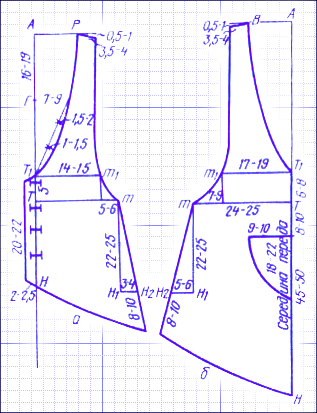 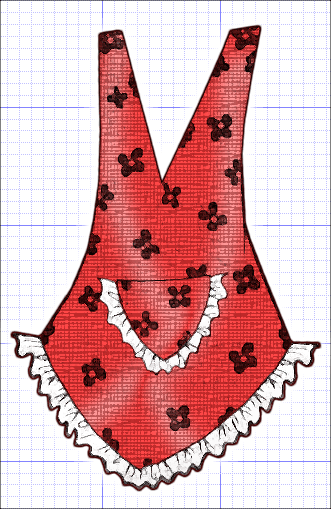                                     Урок технологии по теме: "Уход за одеждой"Цели урока: Обучающая - сформировать у учащихся знания, а также умения выполнять ремонт распоровшихся швов, ухаживать за одеждой из хлопчатобумажных и льняных тканей;Развивающая – развивать внимательность и аккуратность в работе, получить сведения об уходе за одеждой и её ремонте;Воспитательная – воспитывать культуру труда, заинтересованность в конечном результате.Оборудование:Инструменты, приспособления, материалы, оборудование: иглы, ножницы, напёрстки, ткань, утюг.Ход урокаI. Организационный момент.II. Повторение- Нужно ли ремонтировать одежду и почему?- Какие вы знаете способы ремонта и где каждый из них целесообразно применять?- Какими стежками пришивают заплату?- Какие условия необходимо выполнять при ремонте для обеспечения прочности и увеличения срока эксплуатации изделия?III. Технические сведения…Добрая Золушка…Оставшись без красавицы-мамы маленькой девочкой, она изо дня в день выполняла всю чёрную работу: мыла кастрюли, чистила посуду, до блеска натирала полы в комнате мачехи и её дочерей…А вы знаете, почему её прозвали Золушкой?Вечером после окончания работы бедная девочка садилась в уголке комнаты, у камина, рядом с золой, где было тепло, и поэтому вскоре её прозвали Золушкой.Сегодня на уроке мы перенесёмся в сказку “Золушка”. (Демонстрация плаката с платьями сестёр. Подведение учащихся к цели урока: отремонтировать бальные платья сестёр).Учитель раздаёт учащимся одежду с помощью дежурных. Одновременно с рассказом-сказкой учащиеся внимательно рассматривают одежду и находят места разрыва.Недели напролёт обе сестрицы занимались своими нарядами, готовясь на бал в честь Принца, а это доставляло ещё больше хлопот бедной Золушке, которая без конца шила, порола, крахмалила оборки и укорачивала платья. Как вы думаете, в каких местах чаще всего разрывается одежда? Хотите научиться ремонтировать? Золушка делает эту работу быстро тщательно и аккуратно. Какие же правила техники безопасности она соблюдает при этом? (Учащиеся называют или читают по одному правилу ТБ).Распоровшиеся швы – частое явление. В одежде есть определенные места, которые подвергаются большей нагрузке. В зависимости от места расположения распоровшегося шва применяют различные способы его ремонта. Самый надёжный и качественный – это ремонт с помощью швейной машины (машинной строчкой ), но если шов находится в недоступном месте, то используют ручные стежки, имитирующие машинную строчку.Ремонт распоровшегося шва (демонстрация).Рассматриваются способы ремонта: повреждённого участка машинной строчки петлеобразным стежком, обмётанный срез шва петельной строчкой, потайными подшивочными стежками.Учитель рассказывает учащимся, что уход за одеждой включает в себя: стирку;ВТО;чистку;мелкий ремонт;хранение. Далее остановиться на особенностях ухода за одеждой из х/б и льняных тканей, правилах хранения одежды.IV. Самостоятельная работа учащихся. ИнструктажПрактическую работу проводить по плану на доске с использованием раздаточного материала и ИКТ учебника, стр. 150, 153. Соблюдать правила техники безопасности и НОТ.Учащиеся, раньше других справившиеся с работой, становятся консультантами, либо для них предусматривается максимум-задание (карточка).V. Оценка работы, подведение итоговVI. Закрепление изученногоУказать последовательность действий при ремонте повреждённого участка машинной строчки.Установить соответствие между рисунком символа и его значением.При ВТО одежду: приутюжитьзаутюжитьотутюжитьразутюжить VII. Дифференцированное домашнее задание Доделать работу не справившимся.Произвести ремонт домашней одежды и белья.Выполнить задание ИКТ по предложенному образцу. VIII. Уборка рабочих мест и кабинет                               Ремонт одежды заплатойЦели урока: - научить выполнять ремонт одежды накладной заплатой; закрепить навык выполнения ручных стежков и строчек.- продолжить формирование умений анализировать;- содействовать воспитанию трудолюбия, аккуратности в работе. Оборудование.Ход урока. 1. Оргмомент.2. Мотивация.·        Многие женщины в свободное время занимаются рукоделием. А каким рукоделием любите заниматься вы, ваши мамы и бабушки? (ответы учащихся)·        Знаете ли вы рукоделие под названием ПЭЧВОРК?·        Какого происхождения это слово? Далее идёт презентация «Работы в лоскутной технике» с кратким комментарием.        Пэчворк – так по научному называется лоскутная техника – очень популярен сегодня. Лоскутным шитьем занимаются не только домашние рукодельницы, но и профессиональные художники. Своим разнообразием и многоцветием лоскутные вещи притягивают наше внимание. Они применимы и для убранства кухни, спальни (салфетки, прихватки для горячего, скатерти, наволочки, одеяла, пледы) или гостиной (декоративное панно), и в качестве аксессуаров (нарядная сумка, кошелек) либо одежды (изящной летний костюм или стеганый жилет).Первые упоминания об этом искусстве соединения различных тканей встречаются в исторических описаниях, датированных ХΙ в. Ткань – материал недолговременный, поэтому время и место возникновения лоскутной техники весьма обусловлены. Не исключена возможность появления лоскутного рукоделия в нескольких странах одновременно. Однако принято считать, что зародилась эта техника в Англии, а затем постепенно распространилась в других местах. Изделия из лоскута стали появляться на Руси, в Европе, Америке, Австралии.Техника сшивания кусочков ткани и кожи на Руси появилась в незапамятные времена. Особую популярность она приобрела во второй половине ХΙХ века, когда стала развиваться текстильная промышленность и во многих городах приступили к выпуску таких тканей, как красивые яркие сатины, ситцы, бязи и другие.      Хотите ли вы научиться шить такие изделия?    Что явилось причиной появления этого вида рукоделия?Причиной появления своеобразного лоскутного шитья явилась бедность. Именно она вынуждала женщин из остатков старой одежды делать новую, а также ставить заплатки различной формы и расцветки.Мы с вами пойдём этим же путём: сначала научимся ставить заплатки на одежду, используя ручные стежки, которые вы уже умеете выполнять; 3. Изучение нового материала:- Нужно ли ремонтировать одежду и почему? (ответы учащихся)- Какие вы знаете способы ремонта и где каждый из них целесообразно применять? (ответы учащихся)Заплаты бывают:1.     накладные;2.     подкладные;3.     декоративные (можно купить в магазине и приклеить с помощью утюга или самим пришить на машинке швом «зигзаг» или ручными стежками)4. Актуализация знаний:Мы с вами будем выполнять декоративную заплатку ручными стежками. Для этого вспомним какие стежки вы знаете.Проверочная работа на знание ручных стежков.На доске нарисованы ручные стежки. На листочках написать их названия.1)    Петельный шов2)    Тамбурный шов3)    Шов «Козлик»4)    Смёточный шовПеред выполнением работы вспомним правила ТБ при швейных работах.Везде и всюду правила-Их надо знать всегда!Особенно это касается Уроков школьного труда.Любая работа требует сноровки-Обращайся с инструментами ловко.Инструментом пользуйся исправным-И тогда, конечно, избежишь ты  травмы.Иголки в игольнице только храни-После работы на стол не клади.Ножницы тоже опасный предмет-Может порезать этот инструмент.Передавай их только кольцами вперёд, И никогда наоборот.Эти правила ты не забывай, На каждом уроке их соблюдай5.Практическая работа. Учитель проводит инструктаж на местах.                           6. Подведение итогов. Рефлексия. 7. Домашнее задание: закончить работу и выполнить декоративную заплату с помощью утюга и целлофанового пакета (инструкцию записать в тетради).Везде и всюду правила-Их надо знать всегда!Особенно это касается Уроков школьного труда.Любая работа требует сноровки-Обращайся с инструментами ловко.Инструментом пользуйся исправным-И тогда, конечно, избежишь ты  травмы.Иголки в игольнице только храни-После работы на стол не клади.Ножницы тоже опасный предмет-Может порезать этот инструмент.Передавай их только кольцами вперёд, И никогда наоборот.Эти правила ты не забывай, На каждом уроке их соблюдай                                         Швейная машина.Цели и задачи: Образовательная - ознакомить учащихся с историей создания швейной машины; Развивающая - сформировать знания о бытовых машинах и различных приводах, а так же составных частей швейной машины; Воспитательная - воспитывать внимательность, аккуратность.Оборудование: мультимедийное оборудование, рабочая тетрадь, швейная машина, учебник, презентация.                                                               Ход урокаОргмомент.2. Основная часть.Слова для справок:Отутюжить;Заутюжить;Разутюжить;Приутюжить.Рассказ учителя. "Что умеет швейная машина". Всегда увлекательно было наблюдать, как бабушка ловко управлялась со швейной машиной. Это не сложный с виду механизм казался живым существом - таким он был ушлым, понятливым и послушным в ее руках. То из-под его доброй продолговатой мордочки со стрекотом бежала аккуратная прямая строчка, то выходила ровная ажурная мережка, то сами собой образовывались кокетливые вафельные сборки... Умела бабушкина машина пришивать пуговицы, штопать, латать, делать изящную вышивку. Самой большой наградой для детворы было, когда бабушка позволяла нам покрутить ручку машины. А сама лишь чуть поправляла шитье. Казалось, умная машина делала сложную, разнообразную работу сама. Но когда мне, наконец, довелось сесть за машину, оказалось, что все эти хитрые швейные операции умела делать бабушка, а не машинка. Много времени и терпения пришлось потратить, чтобы научиться у бабушки ее секретам. Скажите, пожалуйста, девочки: "Чтобы вникнуть во все секреты работы на швейной машине, что нужно, прежде всего?" (ответы учащихся)Ответ : Правильно, необходимо хоть в общих чертах разобраться в устройстве и работе машины. В этом нам поможет и ее интересная история.Сведения об истории создания швейной машины. Швейная машина служит для стачивания деталей из ткани при пошиве различных изделий. Люди много веков шили ручными стежками, и их никогда не оставляла мысль ускорить свою работу. Один француз, портной по профессии, придумал первую швейную машину, она была деревянной и вместо иголки шила крючком. В 1755 году К. Вейзенталю был выдан патент на швейную машину, копирующую образование стежка вручную (машина однониточного цепного стежка). (презентация №2, слайд - 2)В 1790 году патент на швейную машину для пошива сапог получил англичанин Т. Сент. Машина приводилась в движение рукой, вручную под иглой перемещалась и заготовка сапога. (презентация №2, слайд - 3)В 1834 году американец Уолтер Хант изобретает иглу с ушком на заостренном конце и челночное устройство. Появляется первая машина двухниточного стежка, ее недостаток - отсутствует регулятор натяжения нижней нити. (презентация №2, слайд - 4)В 1845 году в США Э. Хоу изобрел первую швейную машину челночного стежка.(презентация №2, слайд - 5) Она была очень несовершенной: ткань при шитье на ней укрепляли вертикально, накалывая на шпильки. Перемещалась она только в прямом направлении благодаря специальной ленте. Изогнутая игла двигалась в горизонтальной плоскости, а челнок работал, как челнок в ткацком станке. Швейные машины были громоздки, неудобны, часто ломались. Поэтому изобретатели продолжали их совершенствовать. В дореволюционной России своего производства швейных машин не было. В Подольске американская фирма "Зингер" организовала сборочную мастерскую, в которой машины собирали из деталей, поступавших из-за границы. После 1917 года наша страна создает заводы швейного машиностроения. В настоящее время бытовые и промышленные машины выпускают Подольский, Оршанский, Тульский и другие механические заводы. Сегодня швейные машины есть почти в каждой семье. Срок их службы, по принятым стандартам, 25 лет. Но немало "долгожителей" сохранилось и с довоенной поры, а то и дореволюционного выпуска. И работают! Швейная машина - это добротно сделанная машина очень рациональной конструкции, надежная и простая в обращении. Вложенный в нее когда-то человеческий труд до сих пор приносит плоды. (учащиеся со слайдов записывают самое основное в тетрадь) Слово учителя. Швейные машины бывают промышленные и бытовые. Давай те рассмотрим их поподробней. (презентация №2, слайд - 6)Швейная машины, которые применяют в быту, отличаются по конструкции, техническим возможностям, дизайну, но устройство, наладка и правила эксплуатации имеют много общего. Швейные машины современного типа не только стачивают куски ткани, но и обметывают осыпающиеся срезы, пришивают пуговицы, обрабатывают петли, вышивают и еще выполняют много-много других операций. (презентация №2, слайд - 7)Швейные машины бывают с ручным, ножным, электрическим приводами. Привод - это устройство, с помощью которого машина приводится в движение. (презентация №2, слайд - 8)Ручной привод постепенно уходит в прошлое. Работать на такой машине неудобно, потому что правая рука занята вращением рукоятки. Ножной привод освобождает руки для работы, это большое преимущество перед ручным приводом. Машина с ножным приводом очень удобна для обучения швейному делу, так как можно легко регулировать скорость вращения главного вала. Машина с электрическим приводом наиболее быстроходна и современна, удобна в работе.Рассказать и показать на швейной машине с электрическим приводом составные части машины, устройство и принципы работы электропривода. (презентация №2, слайд - 9)После демонстрации, показать слайд, как формируется машинная строчка. (Для более полного восприятия изученного нового материала).(презентация №2, слайд - 10)После чего учащиеся выполняют практическую работу по теме: "Знакомство с бытовой швейной машиной и ее составными частями"Ход работы:Познакомиться с названием деталей швейной машины.Найти на швейной машине детали, указанные в учебнике на стр.29 рис.11, и внимательно рассмотреть ихНаписать в рабочей тетради названия основных деталей швейной машины. (стр.15, задание - 1, стр. 16, задание - 3)Предупреждаю о возможных затруднениях при выполнении работы. В ходе практической работы осуществляю индивидуально- текущий инструктаж, обращаю внимание на приемы работы; при необходимости осуществляю групповой инструктаж. Обращаю внимание на соблюдение технике безопасности и правильной посадки.Закрепление изученного материала. Вопросы и задания: Каково основное назначение бытовых швейных машин? Какие привод швейных машин теперь вы знаете? С помощью чего машину можно привести в движение? Кто изобрел первый проект швейной машины? Активным учащимся выставляются оценки в журнал.Прошу класс взять со стола, то выражение лица, какое у них на данный момент настроение. Делаю вывод, какое настроение было, у учащихся и понравился ли им урок.Домашнее задание. Учебник, параграф 5, 6; ответить на вопросы в конце параграфа - устно; знать основные понятия по теме.